Несколько выходов сети (нейронов в выходном слое больше одного)	Ранее мы использовали нейросеть для классифиции данных на 2 класса. Использовали нейросеть с одним нейроном в выходном слое: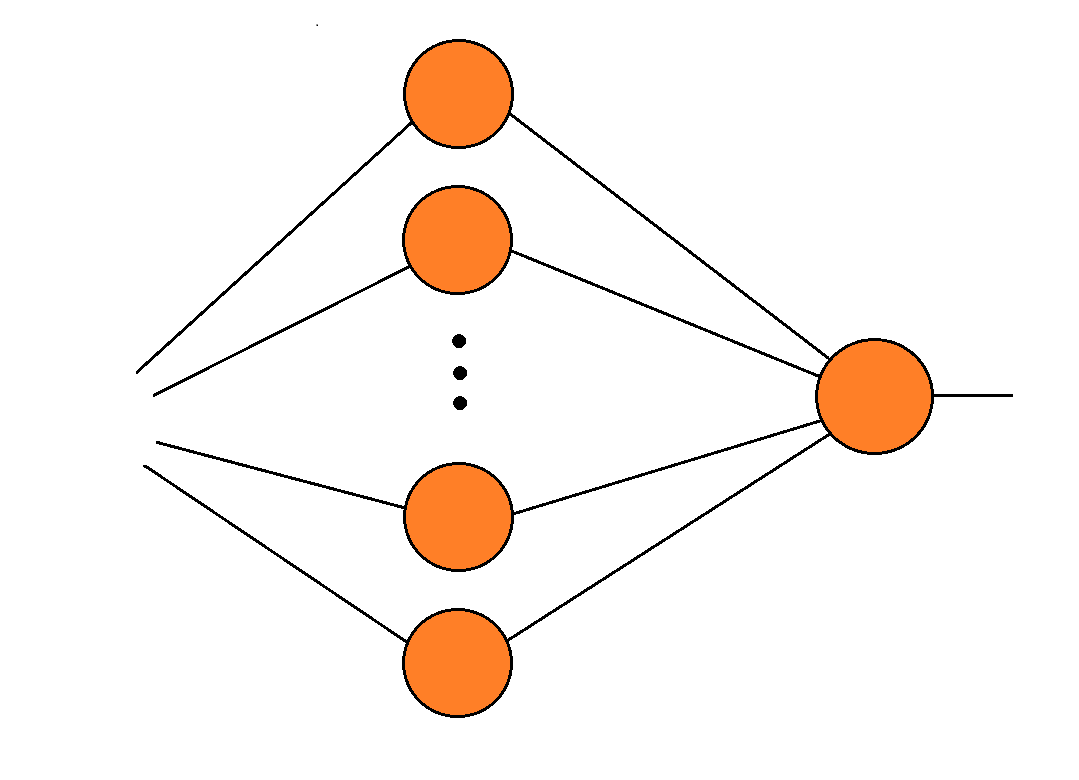 Значение 0 или 1 на выходе сети указывало принадлежность объекта первому или второму классу.	Используем сеть с несколькими выходами (в данном случае с двумя):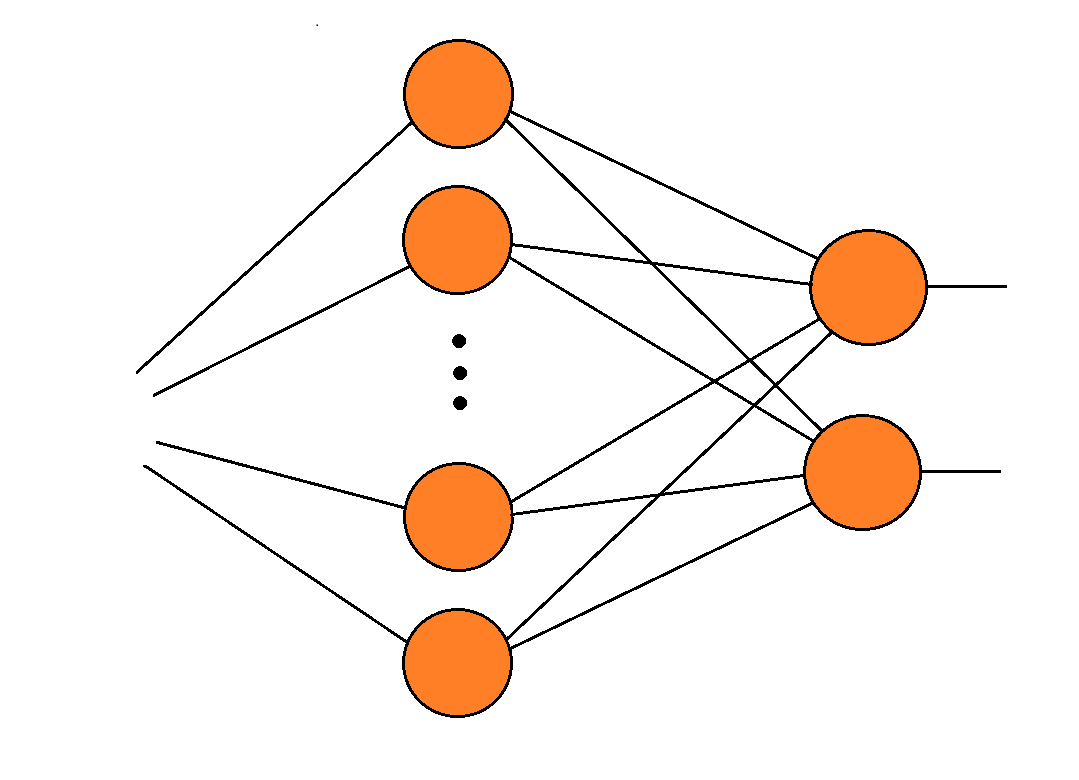 В этом случае номер выхода со значением 1 указывает номер класса.	Для обучения сети можно использовать целевую функцию вида:здесь  – номер последнего слоя, n – номер нейрона в выходном слое Значение функция  равно числу правильно классифицированных точек в тренирочном наборе данных.	Правильные значения весовых множетелей w и смещения b обеспечивают максимальному значению целевой функции .	Как и прежде, заменим индикаторную функцию на гладкую, дифференцируемую функцию: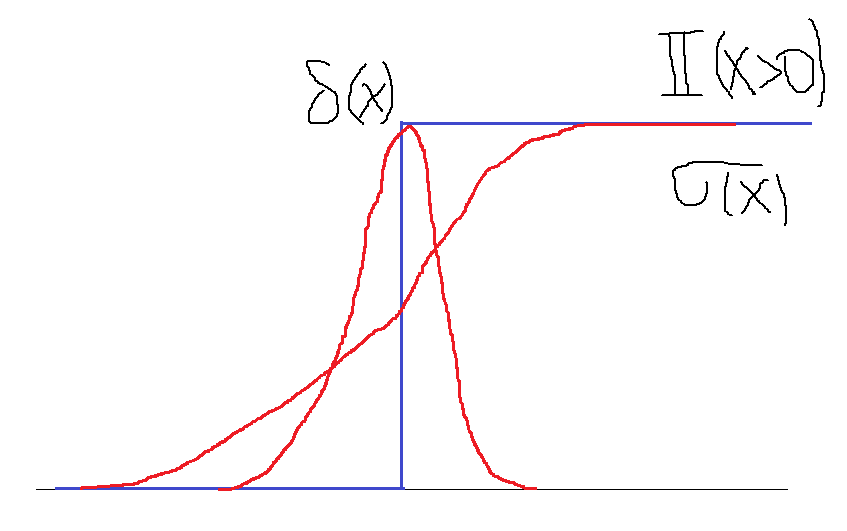 В этом случае целевая функция имеет вид:Softmax – активационная функция	Выход сети с максимальным значением указывает номер класса, которому принадлежат входные данные. Для того чтобы увеличить значение на «правильном» выходе и придать выходным значениям смысл вероятности вхождения объекта в тот или иной класс в качестве активационной функции выходного слоя используется Softmax функция. Например: – номер последнего слоя,n – номер нейрона в выходном слое.	Возвращаемся к обратному распространению ошибки.--------------------------------------------------------------------------------------------------------------------------------------------------	Далее всё как при рассмотрении обратного распространения ошибки, с добавлением множителяи заменой активационной функциидля выходного слоя.